25. 3. 2019Celková důvěra v ekonomiku se snížilaKonjunkturální průzkum – březen 2019Souhrnný indikátor důvěry (indikátor ekonomického sentimentu), vyjádřený bazickým indexem, oproti únoru poklesl o 1,2 bodu na hodnotu 97,0. Indikátor důvěry podnikatelů se meziměsíčně snížil o 1,0 bodu na hodnotu 95,5. Indikátor důvěry spotřebitelů se snížil     o 1,8 bodu na hodnotu 104,6. Ve srovnání s březnem loňského roku jsou souhrnný indikátor důvěry, indikátor důvěry podnikatelů a indikátor důvěry spotřebitelů nižší.V odvětví průmyslu se důvěra v ekonomiku meziměsíčně snížila. Indikátor důvěry poklesl        o 1,5 bodu na hodnotu 91,9. Hodnocení současné celkové ekonomické situace se téměř nezměnilo. Podnikatelé zhodnotili současnou celkovou i zahraniční poptávku stejně jako           v únoru. Hodnocení stavu zásob hotových výrobků se meziměsíčně téměř nezměnilo.             Pro období příštích tří měsíců průmyslové podniky očekávají pokles tempa růstu výrobní činnosti. Očekávání zaměstnanosti jsou v meziměsíčním srovnání na stejné úrovni. Očekávání vývoje celkové ekonomické situace pro období příštích tří měsíců jsou rovněž stejná,               pro období příštích šesti měsíců jsou nižší. Meziročně je důvěra v průmyslu nižší.V odvětví stavebnictví se důvěra oproti únoru zvýšila. Indikátor důvěry vzrostl o 1,5 bodu       na hodnotu 107,9. Hodnocení současné celkové ekonomické situace se zvýšilo. Podnikatelé    ve stavebnictví zhodnotili současnou poptávku po stavebních pracích lépe než minulý měsíc. Očekávání tempa růstu stavební činnosti pro období příštích tří měsíců se téměř nezměnila. Očekávání zaměstnanosti jsou rovněž téměř neměnná. Očekávání vývoje celkové ekonomické situace stavebních podniků pro období příštích tří i šesti měsíců jsou vyšší. Meziročně je důvěra podnikatelů v odvětví stavebnictví vyšší.Důvěra podnikatelů v odvětví obchodu se meziměsíčně mírně snížila. Indikátor důvěry poklesl o 0,3 bodu na hodnotu 94,0. Hodnocení současné celkové ekonomické situace se nezměnilo. Stav zásob zboží na skladech se téměř nezměnil. Očekávání vývoje celkové ekonomické situace pro období příštích tří měsíců jsou stejná, pro období příštích šesti měsíců jsou nižší. V meziročním srovnání je důvěra v odvětví obchodu nižší.Ve vybraných odvětvích služeb (vč. bankovního sektoru) se důvěra podnikatelů meziměsíčně mírně snížila. Indikátor důvěry poklesl o 0,9 bodu na hodnotu 97,9. Podnikatelé ve službách zhodnotili svou současnou celkovou ekonomickou situaci stejně jako v únoru. Hodnocení současné celkové poptávky se mírně snížilo, očekávání pro období příštích tří měsíců jsou téměř stejná. Očekávání zaměstnanosti jsou nižší. Očekávání vývoje celkové ekonomické situace pro období příštích tří měsíců jsou nižší, pro období příštích šesti měsíců jsou přibližně stejná. Oproti březnu 2018 je ovšem důvěra ve vybraných odvětvích služeb vyšší. Mezi spotřebiteli se důvěra v ekonomiku meziměsíčně snížila. Indikátor důvěry poklesl            o 1,8 bodu na hodnotu 104,6. Z aktuálního březnového šetření mezi spotřebiteli vyplynulo,      že se pro období příštích dvanácti měsíců téměř nezměnily jejich obavy ze zhoršení celkové ekonomické situace. Obavy spotřebitelů ze zhoršení jejich vlastní finanční situace se mírně zvýšily. Obavy spotřebitelů ze zvýšení nezaměstnanosti se meziměsíčně také mírně zvýšily. Obavy z růstu cen se téměř nezměnily. Úmysl spořit se rovněž téměř nezměnil. Meziročně je důvěra spotřebitelů nižší.Poznámky:Zodpovědný vedoucí pracovník ČSÚ:	Ing. Juraj Lojka, ředitel odboru koordinace podnikových statistik a konjunkturálních průzkumů, tel. 274052680, e-mail: juraj.lojka@czso.czKontaktní osoba: 	Ing. Jiří Obst, vedoucí oddělení konjunkturálních průzkumů, tel. 274054116, e-mail:  jiri.obst@czso.czMetoda získání dat: 	Konjunkturální zjišťování ČSÚ, spotřebitelský průzkum      GfK CzechTermín ukončení sběru dat: 	18. 3. 2019Termín zveřejnění další RI: 	24. 4. 2019Přílohy:Tab. 1 Indikátory důvěry – bazické indexyTab. 2 Salda indikátorů důvěryGraf Sezónně očištěné indikátory důvěry – bazické indexy (2008–2019)Graf Sezónně očištěné indikátory důvěry – bazické indexy (1998–2019) Graf Sezónně očištěné indikátory důvěry v průmyslu, stavebnictví, obchodě a ve vybraných službách – bazické indexy (2006–2019)Graf Salda sezónně očištěných indikátorů důvěry v průmyslu, stavebnictví, obchodě a ve vybraných službách (2006–2019) Graf Indikátory ekonomického sentimentu – mezinárodní srovnání, sezónně očištěno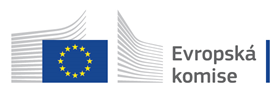 Konjunkturální a spotřebitelské průzkumy jsou spolufinancovány granty Evropské komise DG ECFIN. 